Camera Parts										mrs. mcarthur	 release button locking bush 	 neck strap eyelet 
	 depth-of-field preview button
	 film rewind knob
	 self-timer release button
	 flash unit connector socket
	self-timer lever
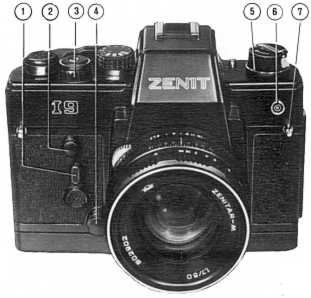 	 shutter cocking and film advance lever	 film rewind crank
	 release button internally threaded for cable release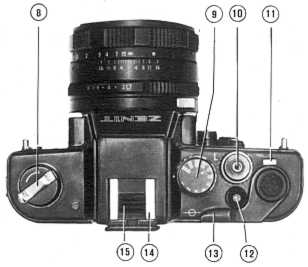 	 shutter disengaging button	 shutter speed dial
	 frame counter window

	 hot shoe
	 protective strip	 battery compartment cover
	 battery compartment cover screw	tripod socket
	 film speed dial
	 cassette chamber
	 cassette spool guide
	 take-up spool	 battery check window
	 battery check button
	viewfinder eyepiece with mount for attaching photo accessories
	 back door lock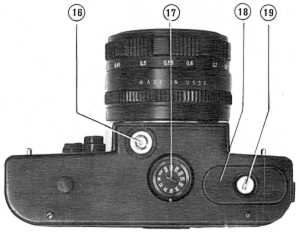 	film plane index
	 sprocket
	 camera back door
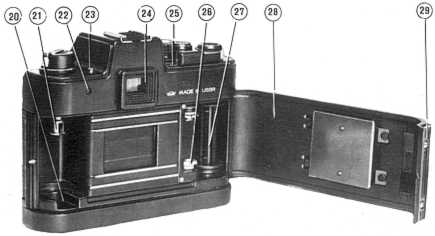 